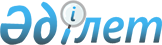 О товариществе с ограниченной ответственностью "Акмола Новая Стройиндустрия"Постановление Правительства Республики Казахстан от 29 августа 2000 года N 1318

      В связи с признанием товарищества с ограниченной ответственностью "Акмола Новая Стройиндустрия" банкротом и в целях обеспечения возврата средств, отвлеченных из республиканского бюджета в силу выданной государственной гарантии Республики Казахстан, в соответствии с пунктом 4 статьи 2 Закона Республики Казахстан от 21 января 1997 года Z970067_  "О банкротстве" Правительство Республики Казахстан постановляет: 

      1. Установить особые условия и порядок реализации конкурсной массы, предусматривающие: 

      1) продажу имущественного комплекса товарищества с ограниченной ответственностью "Акмола Новая Стройиндустрия" единым лотом; 

      2) установление минимальной цены единого лота не ниже суммы требований кредиторов третьей очереди и административных расходов; 

      3) обеспечение непрерывности технологического цикла производства; 

      4) предоставление конкурсному управляющему права заключения договоров с целью обеспечения непрерывности производства. 

      2. Установить следующие дополнительные требования к покупателям конкурсной массы: 

      1) наличие у покупателя инвестиционной программы по использованию имущественного комплекса, согласованной с Министерством финансов Республики Казахстан; 

      2) принятие покупателем обязательств по возврату средств, отвлеченных из республиканского бюджета в силу выданной государственной гарантии от 24 марта 1995 года N 22-3/34016 в размере 48.000.000 (сорок восемь миллионов) немецких марок в течение 17 лет с первого января 2001 года по 31 декабря 2017 года; 

      3) обеспечение непрерывности трудовых договоров с работниками товарищества с ограниченной ответственностью "Акмола Новая Стройиндустрия". 

      3. При реализации имущественного комплекса товарищества с ограниченной ответственностью "Акмола Новая Стройиндустрия" Министерству финансов Республики Казахстан в установленном законодательством порядке обеспечить осуществление контроля за выполнением покупателем своих обязательств по договору купли-продажи. 

      4. Признать утратившим силу постановление Правительства Республики Казахстан от 16 июня 1999 года N 775  P990775_   "Некоторые вопросы акционерного общества "Акмола Новая Стройиндустрия". 

      5. Настоящее постановление вступает в силу со дня подписания.          Премьер-Министр 

   Республики Казахстан 
					© 2012. РГП на ПХВ «Институт законодательства и правовой информации Республики Казахстан» Министерства юстиции Республики Казахстан
				